О внесении изменений в Перечень 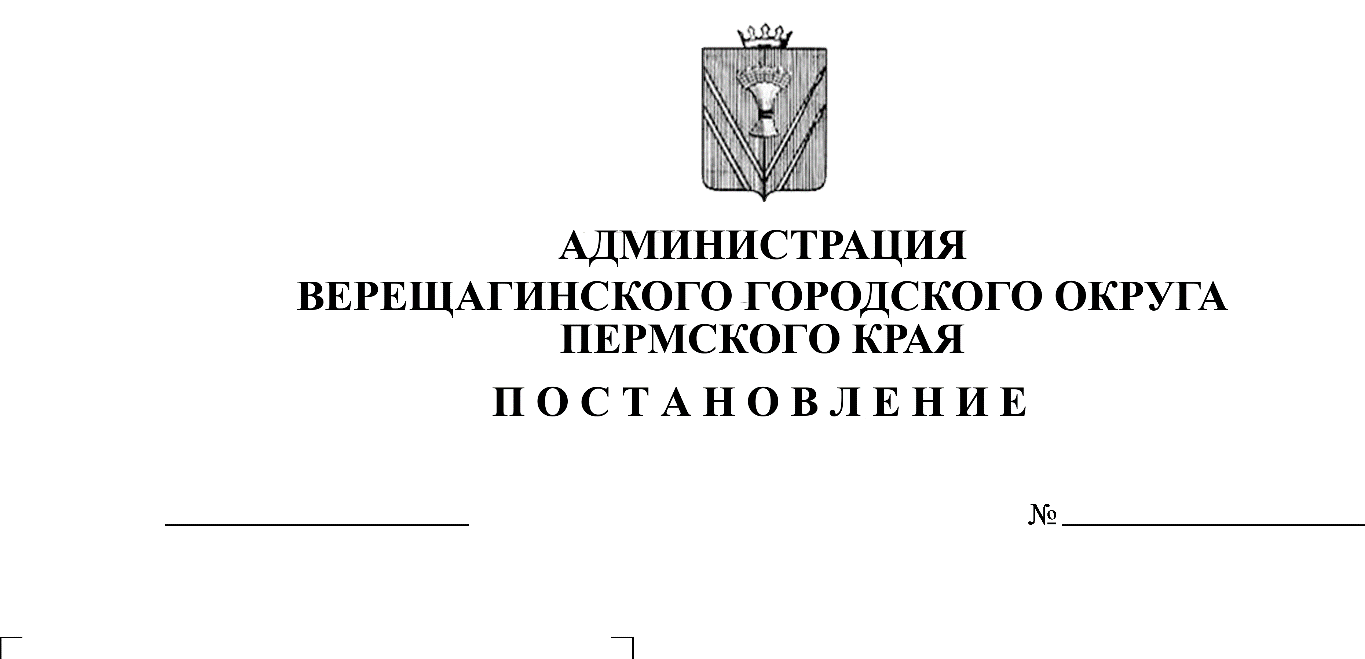 многоквартирных домов, расположенныхна территории Верещагинского городского округа, которые формируют фонд капитального ремонта на счёте регионального оператора,утвержденный постановлением администрации Верещагинского городского округа Пермского краяот 25.05.2020 № 254-01-01-739	На основании части 10 статьи 173 Жилищного кодекса Российской Федерации, Закона Пермского края от 11.03.2014 № 304-ПК «О системе капитального ремонта общего имущества в многоквартирных домах, расположенных на территории Пермского края, руководствуясь Уставом муниципального образования Верещагинский городской округ Пермского края,                                                                                                                                                                                                                                                                                                                                                                                                                                                                                                                                                                                                                                                                                                                                                                                   администрация Верещагинского городского округа ПОСТАНОВЛЯЕТ:	1. Внести изменения в перечень многоквартирных домов, расположенных на территории Верещагинского городского округа, которые формируют фонд капитального ремонта на счёте регионального оператора утвержденный постановлением администрации Верещагинского городского округа Пермского края от 25.05.2020 № 254-01-01-739:	1.1. Дополнить позицией 75 следующего содержания:	2. Настоящее постановление вступает в силу с момента опубликования в газете «Заря».Глава городского округа –глава администрации Верещагинскогогородского округа Пермского края                                                      С.В. Кондратьев«75п. Зюкайка, ул. Юбилейная, д. 4»